Instructions to Form UPA-139 – Statement of Cancellation of Registration as a Foreign Registered Limited Liability PartnershipThe person who files this statement must promptly send a copy of the statement to every nonfiling partner and to any other person named as a partner in the statement.  See § 50-73.83 E of the Code of Virginia.Each person signing this statement must set forth his or her printed name next to or beneath his or her signature.  A person signing on behalf of a partner that is a business entity should set forth the business entity’s name, his or her printed name, and the capacity in which he or she is signing on behalf of the business entity.  Any person may execute a statement by an attorney-in-fact.  See § 50-73.83 C of the Code of VirginiaImportant InformationThe statement must be in the English language, typewritten or legibly printed in black, using the following guidelines:Form UPA-139 (rev 08/20)The undersigned, on behalf of the foreign registered limited liability partnership set forth below, pursuant to Title 50, Chapter 2.2, Article 9.1 of the Code of Virginia, states as follows:1.	The name of the foreign registered limited liability partnership is	_______________________________________________________________________.2.	The initial statement of registration was filed in Virginia on ___________________________.											       (month, day, year)3.	The state or other jurisdiction of formation is ____________________________________.4.	The foreign registered limited liability partnership is not transacting business in Virginia and it surrenders its registration to transact business in Virginia.5.	The foreign registered limited liability partnership revokes the authority of its registered agent to accept service on its behalf and appoints the Clerk of the Commission as its agent for service of process in any proceeding based on a cause of action arising during the time it was authorized to transact business in Virginia.6.	The mailing address to which the Clerk of the Commission may mail a copy of any process served on him as agent of the foreign registered limited liability limited partnership is	_______________________________________________________________________.Signatures of at least two partners of a partnership or one or more authorized general partners of a limited partnership:_______________________    ________________________     ___________ 	_________		(signature) 	(printed name)	   (title)	    	       (date)_______________________    ________________________     ___________ 	_________		(signature) 	(printed name)	   (title)	   	       (date)________________________________		__________________________________      (registered limited liability partnership’s SCC ID no.)			           (telephone number (optional))Filing RequirementsFiling RequirementsFiling RequirementsThis statement may not be filed with the Commission by a registered limited liability partnership until all required annual continuation reports have been filed with the Commission.  See § 50-73.134 G of the Code of Virginia.This statement may not be filed with the Commission by a registered limited liability partnership until all required annual continuation reports have been filed with the Commission.  See § 50-73.134 G of the Code of Virginia.This statement may not be filed with the Commission by a registered limited liability partnership until all required annual continuation reports have been filed with the Commission.  See § 50-73.134 G of the Code of Virginia.Required FeesFiling Fee: $25.00Filing Fee: $25.00File Online TodayFile Online TodayPaper FilingVisit https://cis.scc.virginia.gov to file the statement of cancellation of registration as a Foreign registered limited liability partnership in real time.Questions?Visit the CIS help page at https://scc.virginia.gov/pages/CIS-Help for how-to guides, answers to frequently asked questions, and helpful videos.Visit https://cis.scc.virginia.gov to file the statement of cancellation of registration as a Foreign registered limited liability partnership in real time.Questions?Visit the CIS help page at https://scc.virginia.gov/pages/CIS-Help for how-to guides, answers to frequently asked questions, and helpful videos.Download from https://scc.virginia.gov/pages/Foreign-Registered-Limited-Liability-Partnerships complete, print, and mail or deliver to below address:State Corporation Commission     Courier Delivery AddressClerk’s Office                                     1300 E. Main St, 1st floorP.O. Box 1197                                   Richmond, VA 23219Richmond, VA 23218-1197Pay online with a credit card or eCheck. No additional processing fees apply for filing online.Pay online with a credit card or eCheck. No additional processing fees apply for filing online.Include a check payable to State Corporation Commission.  DO NOT SEND CASH.   use solid white papersize 8 1/2" x 11"one-sided no visible watermarks or background logos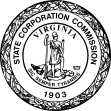 Form UPA-139(Rev. 08/20)                                                                                     State Corporation Commission Statement of Cancellation of Registration as a Foreign Registered Limited Liability Partnership